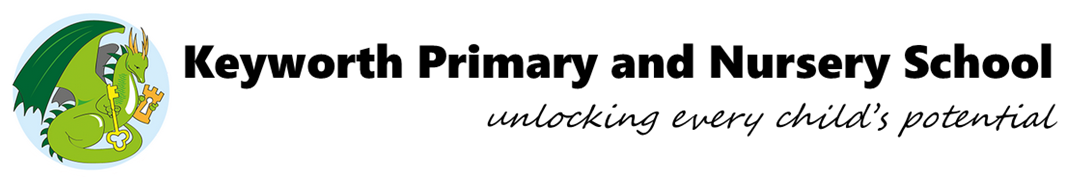 21/12/2022Dear Parent/Carer,The children in year three will be taking part in outdoor learning activities on a Thursday afternoon, session four. The class will be split into two as they currently have been, with one group going swimming and the other group doing outdoor learning from 05/01/2023 until 09/02/2023. After the February half term, the group will swap over until Easter..The aim of these sessions is to get the children to do practical activities outdoors whilst having fun, working as a team, supporting each other, turn taking, designing, using tools, building and ending up with a finished product.  The children will combine Maths, English ICT and DT by designing, measuring, writing about the product and then making it!To keep the children comfortable during the session, I advise that they bring in an extra pair of socks and either a jumper or hoodie to help keep them warm during the session as it will always be outside.Thank you for your support.Ms Garner …Nottingham Road, Keyworth, Nottingham. NG12 5FB Telephone: 0115 974  8005 · Fax: 0115 974 8006  ·  Foundation Unit: 0115 974 8007 schooloffice@keyworth.notts.sch.uk   ·    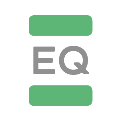 